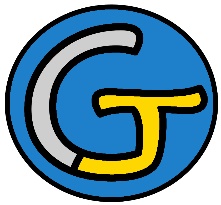 Rallye Lecture Cycle 3Mon loupChristelle Vallat (éditions Lire C’est Partir)Mon loupChristelle Vallat (éditions Lire C’est Partir)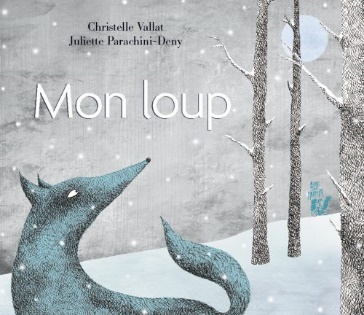 1 - Comment s’appelle la petite fille ?	a) Elle s’appelle Mariette.	b) Elle s’appelle Julie.	c) Elle s’appelle Loulou.1 - Comment s’appelle la petite fille ?	a) Elle s’appelle Mariette.	b) Elle s’appelle Julie.	c) Elle s’appelle Loulou.6 - Quelle est la particularité de l’animal qui menace la fillette ?	a) Il n’a qu’une seule patte.	b) Il est borgne.	c) Il est tout bleu.2 - Après quoi court la petite fille ?	a) Elle court après un lapin.	b) Elle court après un oiseau blessé.	c) Elle court après une souris.2 - Après quoi court la petite fille ?	a) Elle court après un lapin.	b) Elle court après un oiseau blessé.	c) Elle court après une souris.7 - De quel animal s’agit-il ?	a) Il s’agit d’un ours.	b) Il s’agit d’une hyène.	c) Il s’agit d’un sanglier.3 - Quel est le nom du loup ?	a) Le loup s’appelle Dovic.	b) Le loup s’appelle Futé.	c) Le loup s’appelle Ogar.3 - Quel est le nom du loup ?	a) Le loup s’appelle Dovic.	b) Le loup s’appelle Futé.	c) Le loup s’appelle Ogar.8 - Comment la fillette réussit-elle à s’échapper ?	a) Elle monte sur le dos du loup.	b) Elle grimpe dans un arbre.	c) Elle se cache dans un buisson.4 - Que trouve le loup dans la neige ?	a) Il trouve une chaussure.	b) Il trouve une écharpe.	c) Il trouve une moufle.4 - Que trouve le loup dans la neige ?	a) Il trouve une chaussure.	b) Il trouve une écharpe.	c) Il trouve une moufle.9 - Finalement, comment échappe-t-elle au danger ?	a) L’animal chute dans une crevasse.	b) Elle se faufile dans une grotte. 	c) Elle réussit à semer l’animal.5 - Comment le loup retrouve-t-il la fillette ?	a) Il la retrouve grâce au bruit.	b) Il la retrouve grâce à l’odeur.	c) Il la retrouve grâce aux traces dans la neige.5 - Comment le loup retrouve-t-il la fillette ?	a) Il la retrouve grâce au bruit.	b) Il la retrouve grâce à l’odeur.	c) Il la retrouve grâce aux traces dans la neige.10 - Que fait le loup à la fin de l’histoire ?	a) Il mange la fillette.	b) Il dépose la fillette près de son village.	c) Il se fait manger par l’autre animal.Rallye Lecture Cycle 3Rallye Lecture Cycle 3Rallye Lecture Cycle 3Rallye Lecture Cycle 3Rallye Lecture Cycle 3Mon loupChristelle Vallat (éditions Lire C’est Partir)Mon loupChristelle Vallat (éditions Lire C’est Partir)Mon loupChristelle Vallat (éditions Lire C’est Partir)Mon loupChristelle Vallat (éditions Lire C’est Partir)Mon loupChristelle Vallat (éditions Lire C’est Partir)Mon loupChristelle Vallat (éditions Lire C’est Partir)Mon loupChristelle Vallat (éditions Lire C’est Partir)Mon loupChristelle Vallat (éditions Lire C’est Partir)CORRECTIONCORRECTIONCORRECTIONCORRECTIONCORRECTION1 - Comment s’appelle la petite fille ?a) Elle s’appelle Mariette.1 - Comment s’appelle la petite fille ?a) Elle s’appelle Mariette.1 - Comment s’appelle la petite fille ?a) Elle s’appelle Mariette.1 - Comment s’appelle la petite fille ?a) Elle s’appelle Mariette.1 - Comment s’appelle la petite fille ?a) Elle s’appelle Mariette.1 - Comment s’appelle la petite fille ?a) Elle s’appelle Mariette.1 - Comment s’appelle la petite fille ?a) Elle s’appelle Mariette.6 - Quelle est la particularité de l’animal qui menace la fillette ?b) Il est borgne.6 - Quelle est la particularité de l’animal qui menace la fillette ?b) Il est borgne.6 - Quelle est la particularité de l’animal qui menace la fillette ?b) Il est borgne.6 - Quelle est la particularité de l’animal qui menace la fillette ?b) Il est borgne.6 - Quelle est la particularité de l’animal qui menace la fillette ?b) Il est borgne.6 - Quelle est la particularité de l’animal qui menace la fillette ?b) Il est borgne.2 - Après quoi court la petite fille ?a) Elle court après un lapin.2 - Après quoi court la petite fille ?a) Elle court après un lapin.2 - Après quoi court la petite fille ?a) Elle court après un lapin.2 - Après quoi court la petite fille ?a) Elle court après un lapin.2 - Après quoi court la petite fille ?a) Elle court après un lapin.2 - Après quoi court la petite fille ?a) Elle court après un lapin.2 - Après quoi court la petite fille ?a) Elle court après un lapin.7 - De quel animal s’agit-il ?a) Il s’agit d’un ours.7 - De quel animal s’agit-il ?a) Il s’agit d’un ours.7 - De quel animal s’agit-il ?a) Il s’agit d’un ours.7 - De quel animal s’agit-il ?a) Il s’agit d’un ours.7 - De quel animal s’agit-il ?a) Il s’agit d’un ours.7 - De quel animal s’agit-il ?a) Il s’agit d’un ours.3 - Quel est le nom du loup ?c) Le loup s’appelle Ogar.3 - Quel est le nom du loup ?c) Le loup s’appelle Ogar.3 - Quel est le nom du loup ?c) Le loup s’appelle Ogar.3 - Quel est le nom du loup ?c) Le loup s’appelle Ogar.3 - Quel est le nom du loup ?c) Le loup s’appelle Ogar.3 - Quel est le nom du loup ?c) Le loup s’appelle Ogar.3 - Quel est le nom du loup ?c) Le loup s’appelle Ogar.8 - Comment la fillette réussit-elle à s’échapper ?a) Elle monte sur le dos du loup.8 - Comment la fillette réussit-elle à s’échapper ?a) Elle monte sur le dos du loup.8 - Comment la fillette réussit-elle à s’échapper ?a) Elle monte sur le dos du loup.8 - Comment la fillette réussit-elle à s’échapper ?a) Elle monte sur le dos du loup.8 - Comment la fillette réussit-elle à s’échapper ?a) Elle monte sur le dos du loup.8 - Comment la fillette réussit-elle à s’échapper ?a) Elle monte sur le dos du loup.4 - Que trouve le loup dans la neige ?c) Il trouve une moufle.4 - Que trouve le loup dans la neige ?c) Il trouve une moufle.4 - Que trouve le loup dans la neige ?c) Il trouve une moufle.4 - Que trouve le loup dans la neige ?c) Il trouve une moufle.4 - Que trouve le loup dans la neige ?c) Il trouve une moufle.4 - Que trouve le loup dans la neige ?c) Il trouve une moufle.4 - Que trouve le loup dans la neige ?c) Il trouve une moufle.9 - Finalement, comment échappe-t-elle au danger ?b) Elle se faufile dans une grotte. 9 - Finalement, comment échappe-t-elle au danger ?b) Elle se faufile dans une grotte. 9 - Finalement, comment échappe-t-elle au danger ?b) Elle se faufile dans une grotte. 9 - Finalement, comment échappe-t-elle au danger ?b) Elle se faufile dans une grotte. 9 - Finalement, comment échappe-t-elle au danger ?b) Elle se faufile dans une grotte. 9 - Finalement, comment échappe-t-elle au danger ?b) Elle se faufile dans une grotte. 5 - Comment le loup retrouve-t-il la fillette ?b) Il la retrouve grâce à l’odeur.5 - Comment le loup retrouve-t-il la fillette ?b) Il la retrouve grâce à l’odeur.5 - Comment le loup retrouve-t-il la fillette ?b) Il la retrouve grâce à l’odeur.5 - Comment le loup retrouve-t-il la fillette ?b) Il la retrouve grâce à l’odeur.5 - Comment le loup retrouve-t-il la fillette ?b) Il la retrouve grâce à l’odeur.5 - Comment le loup retrouve-t-il la fillette ?b) Il la retrouve grâce à l’odeur.5 - Comment le loup retrouve-t-il la fillette ?b) Il la retrouve grâce à l’odeur.10 - Que fait le loup à la fin de l’histoire ?b) Il dépose la fillette près de son village.10 - Que fait le loup à la fin de l’histoire ?b) Il dépose la fillette près de son village.10 - Que fait le loup à la fin de l’histoire ?b) Il dépose la fillette près de son village.10 - Que fait le loup à la fin de l’histoire ?b) Il dépose la fillette près de son village.10 - Que fait le loup à la fin de l’histoire ?b) Il dépose la fillette près de son village.10 - Que fait le loup à la fin de l’histoire ?b) Il dépose la fillette près de son village.Question1234455678910Points111111111111